臺南市美術館申請展報名表臺南市美術館－2020年申請展展覽理念預計展出作品清單（本表若不敷使用，請自行增列）展覽空間規劃說明參展者資料表（若為聯展，請自行增加表格，每位參展者分別填寫。）附錄一　個人資料同意書個人資料提供同意書臺南市美術館（以下簡稱本館）取得您的個人資料，目的在於個人資料保護法及相關法令之規定下，依本館隱私權保護政策，蒐集、處理及利用您的個人資料，進行本館規劃之「申請展」徵件計畫相關工作及展覽活動。您可依您的需要提供以下個人資料：姓名、出生年月日、國民身分證統一編號、連絡方式（包括但不限於電話號碼、E-mail或居住地址）或其他得以直接或間接識別您個人之資料。 您同意本館以您所提供的個人資料確認您的身份、與您進行連絡、提供您本館各項徵件、展覽等相關服務及資訊，以及其他符合本館組織章程所定業務等特定目的，以及其他隱私權保護政策規範之使用方式。 您可依個人資料保護法第3條規定，就您的個人資料向本館：（1）請求查詢或閱覽（2）請求製給複製本（3）請求補充或更正（4）請求停止蒐集、處理及利用（5）請求刪除。但因（1）妨害國家安全、外交及軍事機密、整體經濟利益或其他國家重大利益（2）妨害本館執行業務所必需（3）妨害本館或第三人之重大利益，本館得拒絕之。您可自由選擇是否提供本館您的個人資料，但若您所提供之個人資料，經檢舉或本館發現不足以確認您的身分真實性或其他個人資料冒用、盜用、資料不實等情形，本館有權暫時停止提供對您的服務，若有不便之處敬請見諒。您瞭解此一同意書符合個人資料保護法及相關法規之要求，具有書面同意本館蒐集、處理及利用您的個人資料之效果。 此致
臺南市美術館立同意書人：　　　　　　　　　　　　　　　（簽章）身分證字號：中華民國　　　　　　年　　　月　　　日附錄二　授權切結書「臺南市美術館申請展」授權切結書（若為團體申請，請以申請人為代表）茲在此證明並聲明及擔保本人　　　　　　所策劃之　　　　　　　　　　（展覽名稱）申請「臺南市美術館申請展」之申請資料上所填資料及提供之相關附件均屬事實，且無抄襲剽竊之情事。日後若涉及違反著作權或其他法律規範，本人願負完全法律責任，若因違反著作權或其他法律規範致使臺南市美術館損失，本人願負完全賠償責任。本切結書自本人簽署日起生效，無時間限制。本切結書之權利義務，非經雙方書面同意，不得轉讓予第三人。本人保證不對臺南市美術館主張著作人格權。此致
臺南市美術館立切結書人：　　　　　　　　　　　　　　　（簽章）身分證字號：中華民國　　　　　　年　　　月　　　日流水號由本館填寫中文姓名立案團體請填團體名及聯絡人姓名。英文姓名生日立案團體請填立案日期。性別身分證字號立案團體請填核准立案字號，
並附立案證書影本。電話／手機電子信箱戶籍地址立案團體請填立案地址。立案團體請填立案地址。立案團體請填立案地址。立案團體請填立案地址。通訊地址得知申請資訊之管道：□本館官網或粉絲頁 □其他網站 □雜誌廣告 □親友告知 □其他得知申請資訊之管道：□本館官網或粉絲頁 □其他網站 □雜誌廣告 □親友告知 □其他得知申請資訊之管道：□本館官網或粉絲頁 □其他網站 □雜誌廣告 □親友告知 □其他得知申請資訊之管道：□本館官網或粉絲頁 □其他網站 □雜誌廣告 □親友告知 □其他得知申請資訊之管道：□本館官網或粉絲頁 □其他網站 □雜誌廣告 □親友告知 □其他身分證或立案證書影印本流水號由本館填寫臺南市美術館2020年申請展展覽計畫書申請者：展覽名稱：申請日期：臺南市美術館2020年申請展展覽計畫書申請者：展覽名稱：申請日期：臺南市美術館2020年申請展展覽計畫書申請者：展覽名稱：申請日期：展覽名稱展覽理念／創作理念展覽理念／創作理念編號創作者姓名作品名稱創作年份作品媒材作品尺寸備註（請以圖面模擬預定之展場規劃，可手繪掃描。空間規劃圖請另提供電子檔於光碟內。）空間規劃圖範例：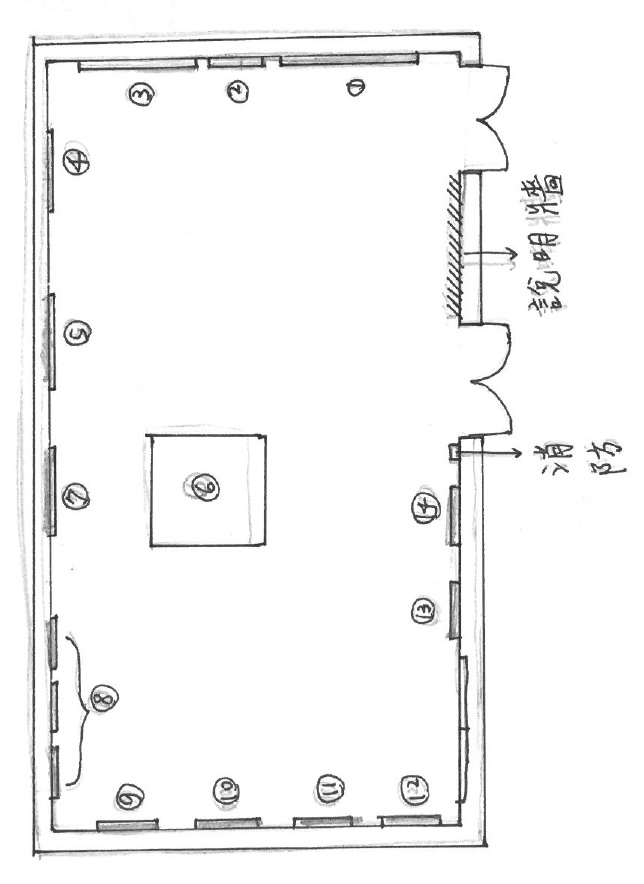 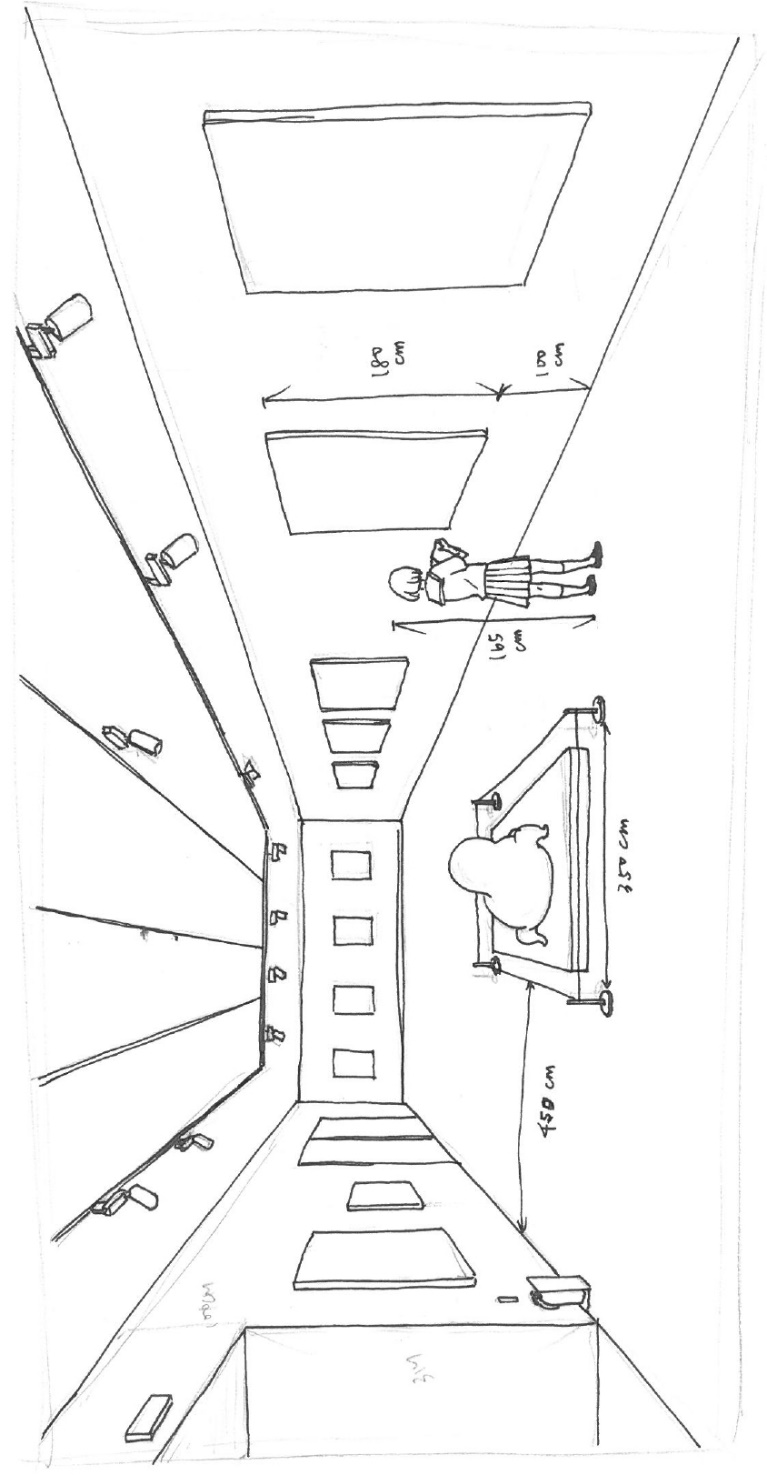 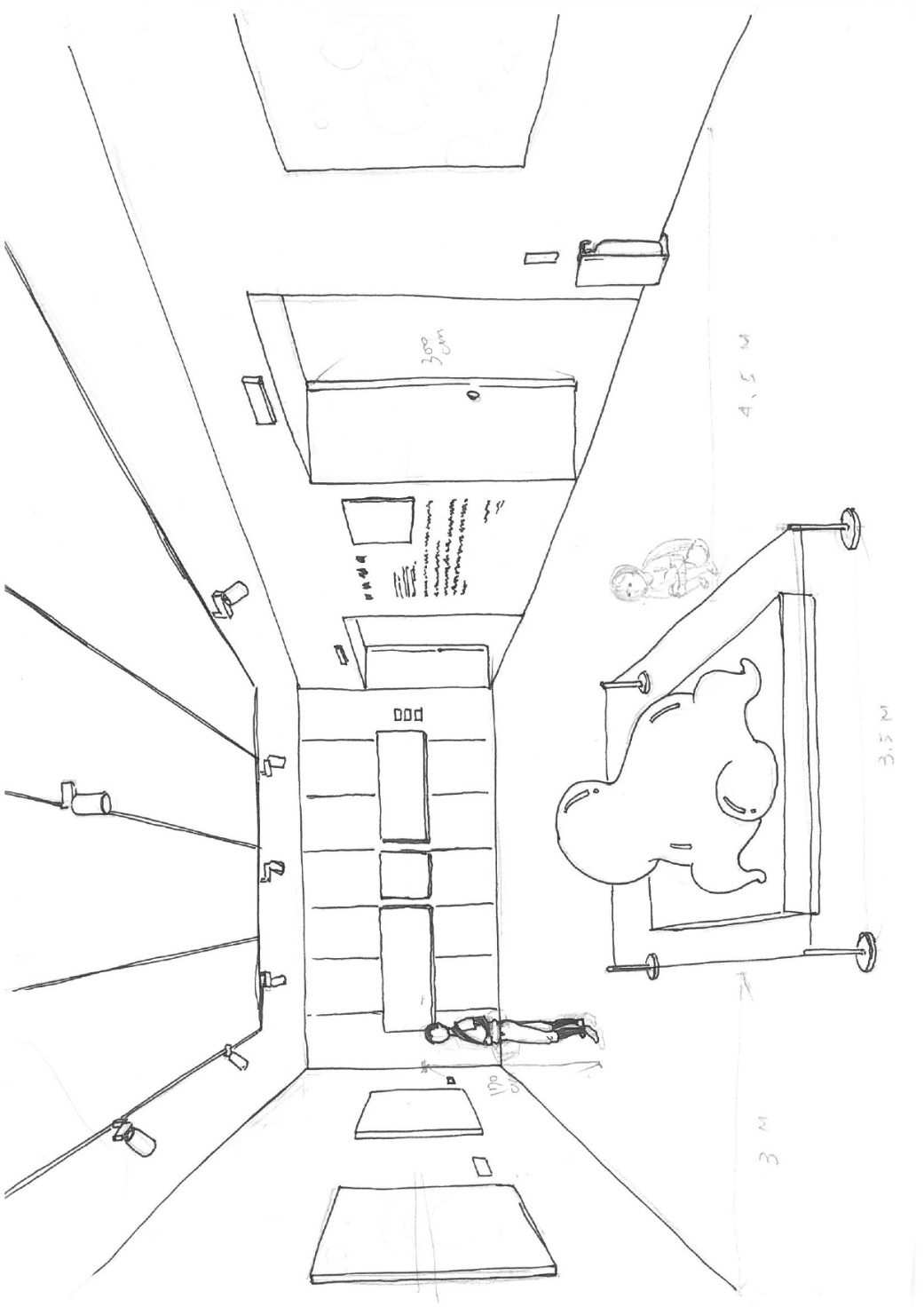 姓名姓名（中文）（中文）（英文）（英文）現職現職學歷及經歷起訖時間起訖時間學校／機構名稱學校／機構名稱主修／工作內容學歷及經歷學歷及經歷學歷及經歷重要展覽經歷